Lidingöloppet 2020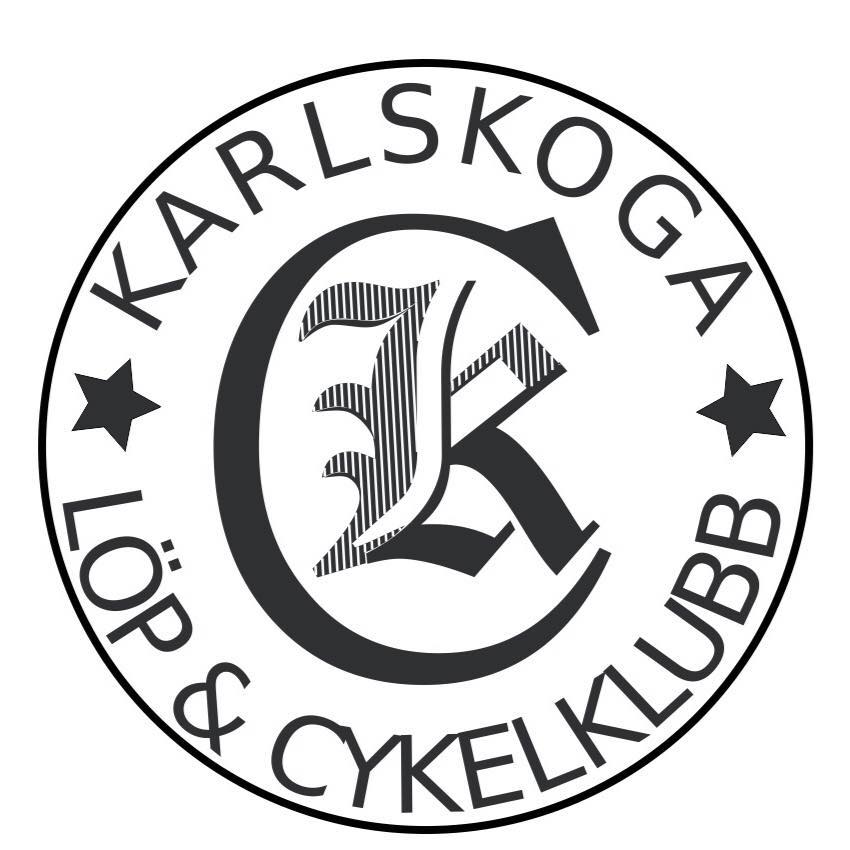 2020-10-17Resultat Karlskoga LCK:30 km:147  		Mikael Strussenfelt -62	2:37.07Individuell corona-start på den riktiga Lidingölopps banan på Lidingö.